Образовательным учреждениям предоставить информацию о летней  занятости несовершеннолетних состоящих на контроле в срок до 31.05.2022 годаИнформация о несовершеннолетних, состоящих на контроле в КДН и ЗП, ПДН, по состоянию на 24.05.2022 годамуниципального образования город Новотроицкшкольники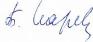 Начальник управления образования:												Т.П. Карева№ п/п№ п/пФИОДата рожденияАдрес проживанияМесто учебы/работы Занятость июньзанятость июльзанятость августГрдличко Денис Максимович25.09.2007Винокурова 4-28МОАУ  «СОШ № 6»г. Набережные Челныг. Набережные Челныг. Набережные ЧелныШвачко Кирилл Евгеньевич30.06.2006Орская 11-4МОАУ «СОШ №10»Индивидуальное трудоустройство с родственниками (отделочные работы)Трудоустройство через ЦЗН в СОШ №10Индивидуальное трудоустройство с родственниками (отделочные работы)Антонов Данила Александрович01.06. 2006Черемных 10-8МОАУ «СОШ № 10»Индивидуальное трудоустройствоИндивидуальное трудоустройствоИндивидуальное трудоустройствоУтегеновПанабекКежебекович24.11.2006Черемных 4-4МОАУ  «СОШ № 10»СРЦ «Росток» г.Орск, выпускные экзаменыСРЦ «Росток» г.ОрскПоступление в обр.учреждение СПОЦерр Георгий Викторович10.09.2009Есенкова 12-27МОАУ «СОШ № 10»Семейный отдых - посёлок Восточная поляна Семейный отдых - посёлок Восточная поляна Семейный отдых - посёлок Восточная поляна Болянов Дмитрий Сергеевич01.02.2009Свистунова 10-57МОАУ «СОШ № 10»Отдых у родственников -Кваркенскийр-н, д.УральскаяОтдых у родственников -Кваркенский р-н, д.УральскаяОтдых у родственников -Кваркенский р-н, д.Уральская,Клейманов Кирилл Александрович18.10.2008Губина 14а-5МОАУ «СОШ № 10»Семейный отдых на даче вблизи г.НовотроицкаСемейный отдых Г.ОренбургСемейный отдых Г.ОренбургРыкалов Андрей Владимирович15.02.2012Ломоносова 46-87МОАУ «СОШ № 10»ДОЛ «Чайка»Семейный отдых г.НовотроицкДОЛ «Чайка»Софин Андрей Александрович13.12.2004Орская 8-86МОАУ «СОШ № 10»Принудительное лечение в Областной психиатрической больнице №3 г.Орска, пос. КруторожиноПринудительное лечение в Областной психиатрической больнице №3 г.Орска, пос. КруторожиноПринудительное лечение в Областной психиатрической больнице №3 г.Орска, пос. Круторожино / Поступление в обр.учреждение СПОСеменов Вячеслав Юрьевич03.11.2006Черемных 3-2МОАУ «СОШ № 10»СРЦ «Росток» г.ОрскСРЦ «Росток» г.ОрскСРЦ «Росток» г.ОрскОсипов Артем Уралович07.03.2007Мира 10-32МОАУ «СОШ № 10»Семейный отдых с матерью. Следственные действияСемейный отдых Г.ГайСемейный отдых Г.ГайРор Артем Владимирович11.01.2008Ломоносова 46-87МОАУ «СОШ № 10»ДОЛ «Чайка»Трудоустройство через ЦЗНДОЛ «Чайка»Лунегова Виктория Андреевна08.05.2006Юн.Ленинцев 18-56МОАУ «СОШ № 13»1.Трудоустройство от ЦЗН  в МОАУ «СОШ №13» 2. До-ма, под наблюдением родителей Дома, под наблюдением родителейДома, поступле ние в колледжГузеев Егор Дмитриевич12.12.2006Советская 44-16МОАУ «СОШ № 13»1.Трудоустройство от ЦЗН  в МОАУ «СОШ №13»2. До-ма, под наблюдением родителейп. СаракташЛагерь «Родник» спорт.отрядГафиятова Элина Маратовна04.09.2008Советская 142-153МОАУ «СОШ № 15»ПКП на базе СОШ 15ПКП на базе СОШ 15ПКП на базе СОШ 15Соколова Елизавета Владимировна25.07.2009Гагарина 13-89МОАУ «СОШ № 15»ПКП на базе СОШ 15ПКП на базе СОШ 15ПКП на базе СОШ 15Степаненко Дарья Сергеевна23.06.2008Губина 14а-22МОАУ «СОШ № 16»ДомаГубина 14а-22Дома Губина 14а-22Дома Губина 14а-22Мирошников Богдан Сергеевич19.04.2009Есенкова 10-74МОАУ «СОШ № 16»Дома (оформление в Соль-Илецк)ДомаДомаЗолкина Алина Викторовна10.02.2006Ж-д 69-11МОАУ «СОШ №17»экзаменыПоступление в техникумтрудоустройствоГалиахметов Ислам Александрович26.06.2006Комарова 16а-6МОАУ «СОШ №17»экзаменыПоступление в техникумтрудоустройствоКутынкина Ангелина Владимировна12.10.2006Ж-д 81-7МОАУ «СОШ №17»экзаменыПоступление в техникумДома Браславцев Дмитрий Сергеевич13.08.2010Зеленая 37-3МОАУ «СОШ № 18»ЛДПГ.Орск у сестрыдомаСредняков Алексей Константинович03.07.2004Гагарина 14-7МОАУ «СОШ № 18»ЭкзаменыдомаПоступление в ВУЗМулдахметова Злата Денисовна27.04.2008Металлургов 42-77МОАУ  «СОШ № 22»площадка по месту жительстваплощадка по месту жительстваплощадка по месту жительстваХлебородов Максим Вириллович14.09.2005Комсомольский 46-39МОАУ «СОШ № 22»площадка по месту жительства, участие в городском волонтерском движенииплощадка по месту жительства, подготовка к ЕГЭ на образовательных платформахплощадка по месту жительства, подготовка к ЕГЭ на образовательных платформахБоброва Мария Андреевна07.02.2005Нахимова 6УКП (вечерняя школа)Индивидуальное труоустройствоИндивидуальное труоустройствоИндивидуальное труоустройствоЗоткин Максим Валерьевич22.12.2004Зеленая 37-105 УКП (вечерняя школа)Экзамены ОГЭИндивидуальное труоустройствоПоступление в СПОДомбровский Михаил Романович19.11.2004Уметбаева 7-32УКП (вечерняя школа)Экзамены ОГЭИндивидуальное труоустройствоПоступление в СПОБиньевский Олег Романович09.02.2007Уральская 21-31УКП (вечерняя школа)Семейный отдых с матерью. Следственные действия.Семейный отдых с матерью. Следственные действия.Семейный отдых с матерью. Следственные действия.Латышев Иван Юрьевич07.07.2004Мичурина  105УКП (вечерняя школа) Дома под присмотром родителейДома под присмотром родителейДома под присмотром родителейКушнирова Дарья Дмитриевна12.09.2008Нахимова 41МОАУ «Гимназия № 1»Дома ул.Нахимова,д.4118.07.2022г.- 31.07.2022 г.- загородный лагерь «Родник»Дома ул.Нахимова,д.41Басанаев Игорь Николаевич25.07.2008Зеленая 41-34МОАУ «Гимназия № 1»Дома ул.Зеленая, д.41,кв.34Дома ул.Зеленая, д.41,кв.34Дома ул.Зеленая, д.41,кв.34Мамбетов Айрат Арикович04.08.2009Советская 65-74МОАУ «Лицей № 1»ДомаД.Белошапка Гайского районаДомаЕжов Данила Сергеевич07.08.2008Мичурина 4-1МОАУ «Лицей № 1» Новоорский р-ой д.М.Горького Лагерь г.ОренбургГ.ОренбургИскаков Эдуард Эдикович11.06.2004Мичурина 22-5МОАУ «Лицей № 1»п.Аккермановкап.Аккермановкап.Аккермановка